Отчет о проведении занятия с 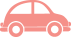 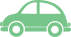 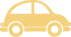 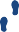 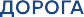 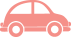 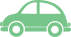 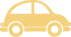 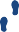 детьми (1 год)Учреждение:  ГБДОУ №26	Номер группы:  Теремок (подготовительная группа)	Тема модуля (выберите и выделите):Модуль № 1 «Безопасность превыше всего!».Модуль № 2 «Дорога и ее правила».Модуль № 3 «Дорожные знаки. Что это и для чего они нужны?».Модуль № 4 «Я — пешеход. Правила поведения в светлое и темное время суток».Модуль № 5 «Я — пассажир в автомобиле».* Модуль № 6 «Поведение в общественном транспорте».Модуль № 7 «Что сохранит мое здоровье и жизнь? Опасные ситуации на дорогах».Модуль № 8 «Мои чувства и возможности».Модуль № 9 «Соблюдение правил безопасности на дорогах — норма жизни».Форма проведения:количество занятий (если модуль разбивался на несколько занятий):  1	 дата проведения/количество участников каждого занятия (например: 23 апреля/20 воспитанников): 9 апреля 10 воспитанниковМодуль проведен (выберите и выделите ваш формат проведения):* в полном объеме по сценарию занятия и с использованием элементов из методических рекомендаций к модулю* в полном объеме по сценарию занятияотдельные блоки (уточните какие)  	свой вариант	Оцените проведение модуля, используйте значения от 1 до 10, где 1 — минимальная оценка, 10–высшая:включенность и активность участников в ходе проведения модуля  8	усвоение теории (знают, имеют представление)  9	освоение и тренировка практического навыка (умеют)  10	Методический отзыв о содержании и проведении модуля (заполняется по желанию для промежуточной фиксации, анализа данных и для более эффективного и оперативного подведения итогов курса):Ответственный (-е) за проведение модуля с группой: воспиталели: Бацылюк Е.А. Захарова М.В.	Приложите к отчету несколько ярких фотографий, иллюстрирующих образовательный процесс на семинаре.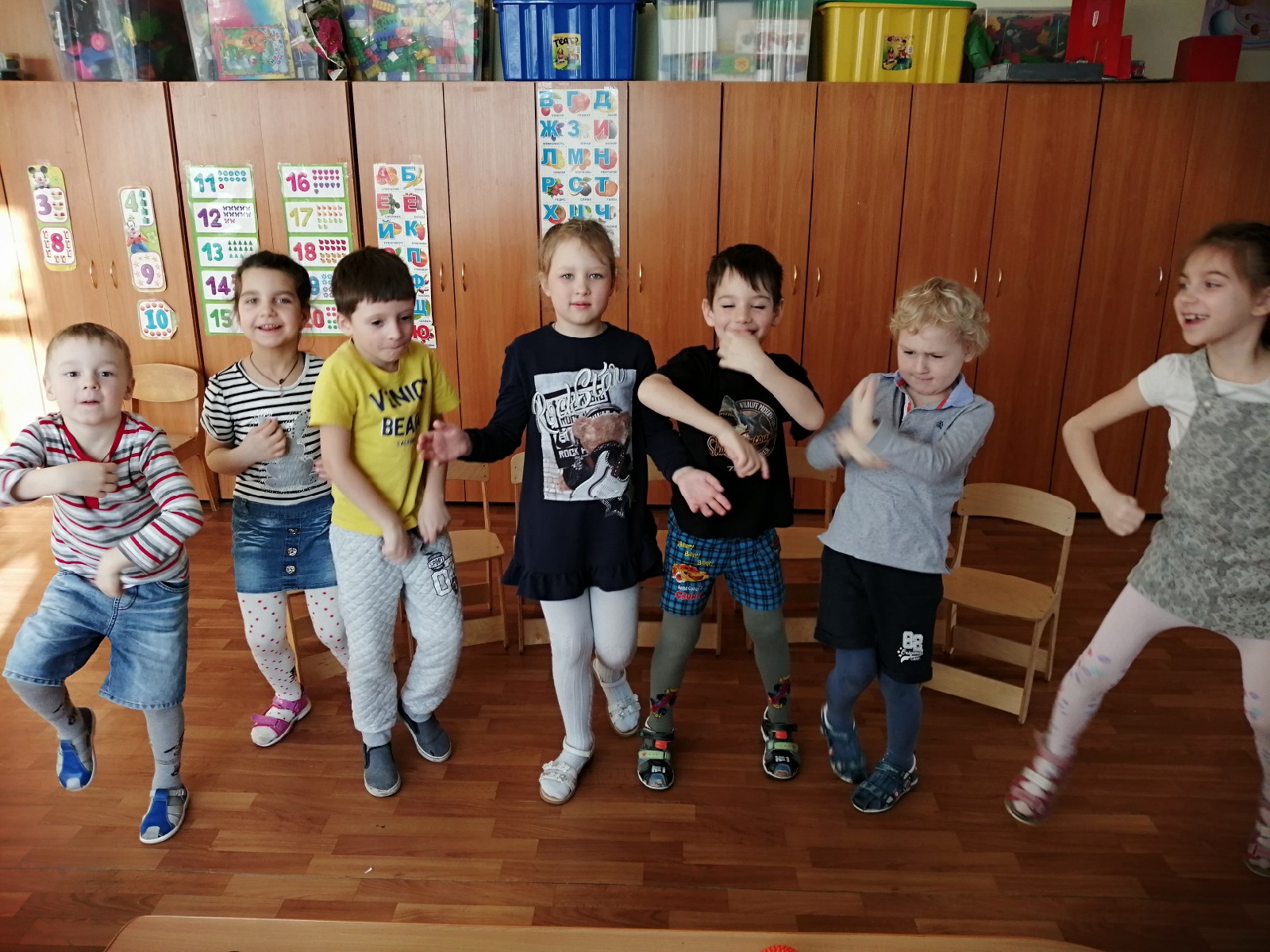 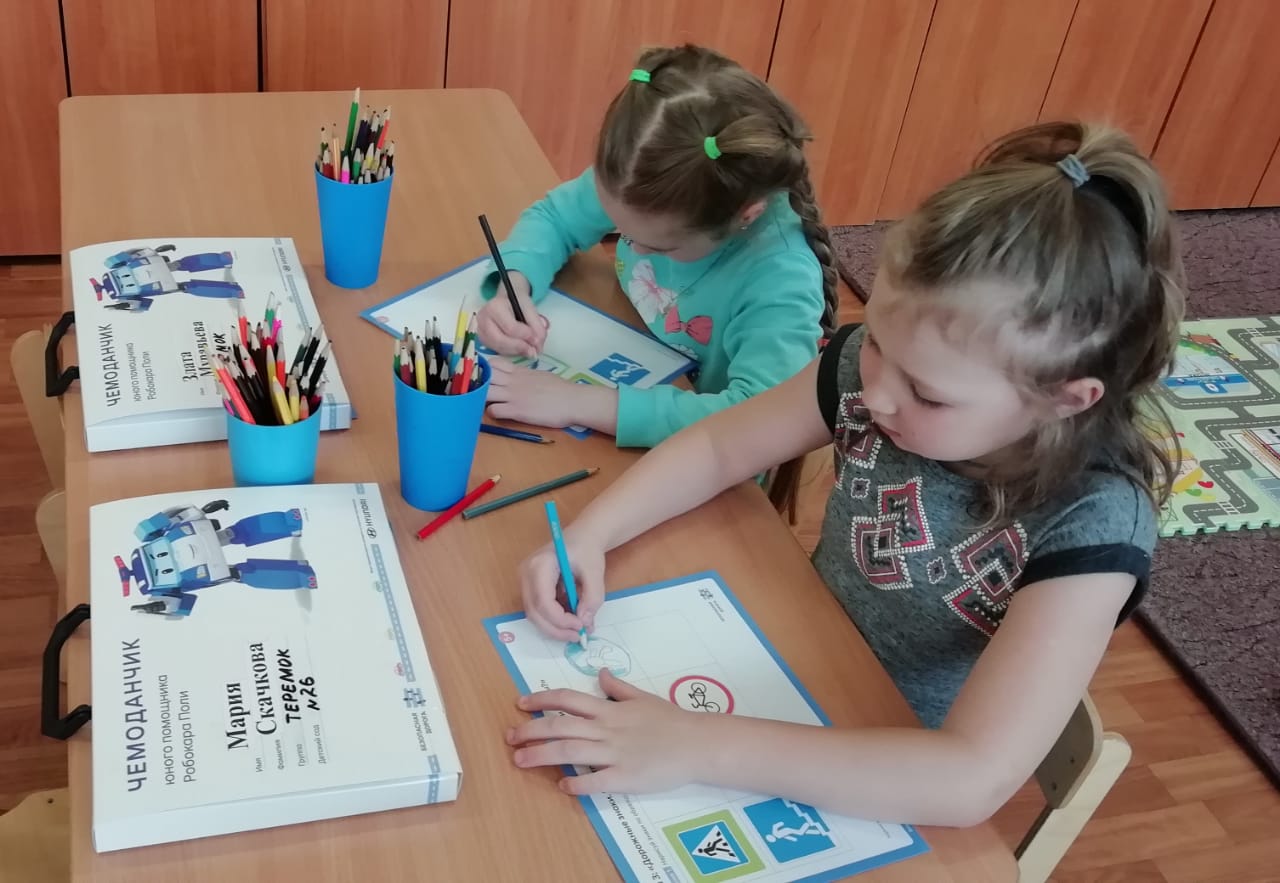 